GREG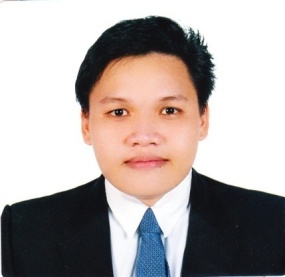 GREG.337371@2freemail.com  CAREER OBJECTIVE:“To impart my knowledge and skills in terms of managing and promoting the company in the best way, to help promote company’s goals toward success and to engage myself in various challenging tasks that would enhance me more as an individual and lift up my professional career.”QUALIFICATIONSGreat customer service skillsKnowledge of hospitality etiquette and customer service training.Excellent written and verbal communication skills.Excellent in Microsoft OfficeHardworkingFast learner, highly talented, motivated and goal-orientedCan work effectively under pressureCan establish and maintain effective working relationships with co-employeesHas the ability to work efficiently in a fast-paced office environmentWORK EXPERIENCEDPALMA BEACH RESORT AND SPAWaiter Cum CashierOctober 17, 2014 – October 16, 2016Umm Al Quwain, U.A.EJOB DESCRIPTION and RESPONSIBILITIESSmile, greet and welcome guests and make them feel comfortable.Take orders and serve food and beverages to patrons at tables in dining establishment.Assisted clients in menu decisions.Maintained cleanliness in the dining area.Produced engaging fliers, postcards, and mail pieces to increase company awareness.Responsible for accomplishing all reports needed for the daily inventory of stocks.Ensure that high level of food safety practices is implemented in the station.Approach all visitors and customers warmly, whether inside selling area or outside selling area.MANNA FOODS AND BEVERAGES PHIL. INC.DATA ENCODERFebruary 1, 2013 – August 31, 2014General Santos City, PhilippinesJOB DESCRIPTION and RESPONSIBILITIESPrepares source data for computer entry by compiling and sorting information; establishing entry priorities.Processes employees and account source documents by reviewing data for deficiencies; resolving discrepancies by using standard procedures or returning incomplete documents to the team leader for resolution.Enters employees and account data by inputting alphabetic and numeric information on keyboard or optical scanner according to screen format.Maintains data entry requirements by following data program techniques and procedures.Verifies entered employees and account data by reviewing, correcting, deleting, or reentering data; combining data from both systems when account information is incomplete; purging files to eliminate duplication of data.Tests employees and account system changes and upgrades by inputting new data; reviewing output.Secures information by completing data base backups.Maintains operations by following policies and procedures; reporting needed changes.Maintains customer confidence and protects operations by keeping information confidential. Contributes to team effort by accomplishing related results as needed.GNET.PH, INC.SALES ASSOCIATEFebruary 1, 2013 – January 30, 2014General Santos City, PhilippinesJOB DESCRIPTION and RESPONSIBILITIESWelcome and advise customers (so practice your smiling)Ensure goods are well displayed (an organized shop is a happy shop)Handle paymentsArrange ordering and deliveryReceive deliveries from suppliersKeep the shop floor clean and tidyAssist customers and make sure their shopping experience is enjoyable so they come back.MLOFT HOTELRoom Attendant / Hotel HousekeeperJanuary 15, 2012 – January 16, 2013General Santos City, PhilippinesJOB DESCRIPTION and RESPONSIBILITIESResponsible for ensuring that guest rooms and public areas of the Hotel are cleaned and linens are restocked, ensuring the Hotel is maintained to the high presentation.Cleaning of hotel rooms/condos including: dusting, vacuuming, changing bed linens, cleaning bathrooms, kitchen area, lobby and common areas. Provided consistent and prompt friendly service and needs for new and current guestsParticipated in monthly staff meeting and training sessions.Maintain a consistent high level of customer service by developing excellent relationships.Courteously and promptly responds to guest room requests Works closely with other departments to achieve maximum guest satisfaction Maintains a clean, safe, hazard-free work environment at all timesUnderstands the emergency procedures for the entire Hotel. Report any maintenance issues immediately to housekeeping supervisor, including all furniture, fittings and equipmentKeep up to date with current promotions and hotel pricing, to provide information to guests, on request, while maximizing bedroom sales opportunitiesReviews daily inventory of rooms, arrivals and departures.Reviews daily inventory of supplies needed to complete the assignments for the day.Responsible for checking guest occupancy and verifying that rooms have been vacatedEDUCATIONAL ATTAINMENTTertiary		Bachelor of Science in HOTEL and RESTAURANT Management         			Goldenstate College, General Santos City, Philippines	June 2009-March 2013Secondary          	Lagao National High School                                    	Purok Malakas,General Santos City, Philippines                             	March 2005-2013Primary		Bula Central Elementary SchoolZone 8 Bula			General Santos City, Philippines			March 1999- 2005PERSONAL BACKGROUNDAge	      : 24Gender	      : MaleNationality		: FilipinoCivil Status		: SingleHeight		: 5’6Language		: English, Tagalog